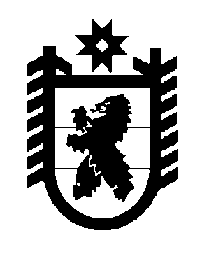 Российская Федерация Республика Карелия    ПРАВИТЕЛЬСТВО РЕСПУБЛИКИ КАРЕЛИЯРАСПОРЯЖЕНИЕот  6 октября 2014 года № 620р-Пг. Петрозаводск Рассмотрев предложение Государственного комитета Республики Карелия по управлению государственным имуществом и организации закупок, учитывая решение Совета Кемского муниципального района от 29 мая 2014 года № 43-2/394 «Об утверждении перечня объектов государственной собственности Республики Карелия, предлагаемых для передачи в муниципальную собственность Кемского муниципального района», в соответствии с Законом Республики Карелия от 2 октября      1995 года № 78-ЗРК «О порядке передачи объектов государственной собственности Республики Карелия в муниципальную собственность» передать в муниципальную собственность Кемского муниципального района от государственного бюджетного образовательного учреждения  Республики Карелия для детей, нуждающихся в психолого-педагогической и медико-социальной помощи «Центр диагностики и консультирования» государственное имущество Республики Карелия согласно приложению к настоящему распоряжению.            ГлаваРеспублики Карелия                                                            А.П. Худилайнен ПЕРЕЧЕНЬгосударственного имущества  Республики Карелия,передаваемого в муниципальную собственностьКемского муниципального района______________Приложение к распоряжению Правительства Республики Карелия от 6 октября 2014 года № 620р-П№п/пНаименование  имуществаКоличество,штукОбщая стоимость, рублей1.Компьютерный комплект в составе: Ноутбук Acer Aspire E1-571G-736a4G50Mnks 15.6” 1366х768, IntelCorei7-3612QM 2.1GHz, 4Gb, 500Gb,  DVD-RW, NVidiaGT710М 1Gb, WiFi, Camera, 6 Cells, Win8, черный, сумка для ноутбука СontinentСС 115, мышь GeniusNetscroll 110Х, серийный номер NXM57ERO263130В4023400125940,002.Принтер лазерный копир-сканер Canon MF 3010ЕХ в комплекте с двумя дополни-тельными картриджами и кабелем, серийный номер QMN0804118333,333.Фотоаппарат  Panasonik DMC-SZ3EE-k в комплекте с картой памяти 16 Gb class 10, чехол PortDesigns CASABLANCA, серийный номер WT3FA00111815680,004.Диктофон Olympus VN-713PC, серийный номер 2318741013390,005.Флипчарт 60х90 на треноге (2х3)14160,006.Видеокамера Sony HDR-CX280E в комплекте с картой памяти 32 Gb class 10, сумка для видеокамеры LowerPro Edit 120, серийный номер HDR-CX280Е112687,50Итого60190,83